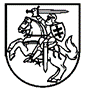 VALSTYBINĖS MOKESČIŲ INSPEKCIJOS 
PRIE LIETUVOS RESPUBLIKOS FINANSŲ MINISTERIJOS 
VIRŠININKASMuitinės departamentoprie lietuvos respublikos finansų ministerijosgeneralinis direktoriusĮSAKYMASDĖL VALSTYBINĖS MOKESČIŲ INSPEKCIJOS PRIE LIETUVOS RESPUBLIKOS FINANSŲ MINISTERIJOS VIRŠININKO IR MUITINĖS DEPARTAMENTO PRIE LIETUVOS RESPUBLIKOS FINANSŲ MINISTERIJOS GENERALINIO DIREKTORIAUS . VASARIO 26 D. ĮSAKYMO NR. V-57/1B-160 „DĖL MOKESČIŲ, RINKLIAVŲ IR KITŲ ĮMOKŲ Į LIETUVOS RESPUBLIKOS VALSTYBĖS BIUDŽETĄ, SAVIVALDYBIŲ BIUDŽETUS BEI VALSTYBĖS PINIGŲ FONDUS KODŲ SĄRAŠO“ PAKEITIMO2021 m. gruodžio 21 d. Nr. VA-89/1B-980Vilnius1.Pakeičiame Mokesčių, rinkliavų ir kitų įmokų, mokamų į Valstybinės mokesčių inspekcijos biudžeto pajamų surenkamąsias sąskaitas, kodų sąrašą, patvirtintą Valstybinės mokesčių inspekcijos prie Lietuvos Respublikos finansų ministerijos viršininko ir Muitinės departamento prie Lietuvos Respublikos finansų ministerijos generalinio direktoriaus . vasario 26 d. įsakymu Nr. V-57/1B-160 „Dėl Mokesčių, rinkliavų ir kitų įmokų į Lietuvos Respublikos valstybės biudžetą, savivaldybių biudžetus bei valstybės pinigų fondus kodų sąrašo“:1.1. Pakeičiame poskyrio „Žyminis mokestis ir išlaidos, susijusios su bylos nagrinėjimu“ pavadinimą ir jį išdėstome taip:„Žyminis mokestis“.1.2. Pakeičiame 27 punktą ir jį išdėstome taip:„27. Žyminis mokestis; 5660.“1.3. Papildome 2536 punktu:„2536. Išlaidos, susijusios su bylos nagrinėjimu; 5662.“2. Nustatome, kad šis įsakymas įsigalioja 2022 m. sausio 1 d.Viršininkė                                                                                                                         Edita JanušienėGeneralinio direktoriaus pavaduotoja,atliekanti generalinio direktoriaus funkcijas                                                                   Žaneta Rudaitienė